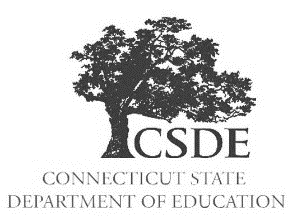 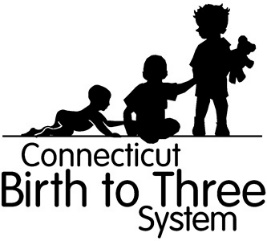 মে মাসের 1 তারিখের মধ্যে আপনার শিশুর তিন বছর হলে এবং আপনার স্কুল ডিস্ট্রিক্টের স্কুল বর্ষ শুরু হওয়ার পর আপনার অধিকার ও অপশনসমূহকানেক্টিকাটে, 1 মে তারিখের মধ্যে তিন বছরে পদার্পনকারী শিশু ও তাদের স্কুল ডিস্ট্রিক্টের স্কুল বর্ষ শুরু হলে Birth to Three(জন্ম থেকে তিন বছর)-তে যেসব পরিবার Early Intervention Services (EIS, প্রাথমিক হস্তক্ষেপ পরিষেবা) পাচ্ছে তারা তাদের স্কুল বর্ষ শুরু না হওয়া পর্যন্ত তিন বছর বয়সের পরে EIS পাওয়া চালিয়ে যেতে সক্ষম হতে পারে।  এটিকে EIS Over 3 (তিন বছর পূর্ণ) বলে।  এই বিজ্ঞপ্তিটি আপনার নিকট ধাপে ধাপে যাবে এবং সেই ধাপ অনুসারে আপনার অধিকার ও অপশনগুলো পর্যালোচনা করবে।  এখানে বেশ কিছু সংক্ষিপ্ত শব্দ রয়েছে যেগুলোর বিস্তারিত আলোচনা করা হয়েছে। প্রথমত: যেসব পরিবার EIS Over 3 অন্বেষণ করতে চায় তাদেরকে অবশ্যই স্থানান্তর পরিকল্পনায় তাদের স্কুল ডিস্ট্রিক্ট (এছাড়াও local education agency (স্থানীয় শিক্ষা সংস্থা) বা LEA নামে পরিচিত) অন্তর্ভুক্ত করার অনুমোদন দিতে হবে কারণ EIS Over 3 শুধুমাত্র সেই সমস্ত শিশুর পরিবারের জন্য বিবেচিত যারা প্রি-স্কুল স্পেশাল এডুকেশন বা পার্ট B, Individuals with Disabilities Education Act (IDEA, প্রতিবন্ধী শিক্ষা আইনের অন্তর্ভুক্ত ব্যক্তিবর্গ)-এর সেকশন 619 এর জন্য যোগ্য এবং যারা বর্তমানে IDEA পার্ট C পাচ্ছে।পরবর্তীতে: আপনার সার্ভিস কোঅর্ডিনেটর একটি ট্রানজিশন কনফারেন্সের আহ্বান করে আপনার LEA-কে আমন্ত্রণ জানাবেন।  যোগ্যতা নির্ধারণের জন্য এরপর LEA আপনার সাথে planning and placement team (PPT, প্ল্যানিং ও প্লেসমেন্ট টিম) মিটিংয়ের আয়োজন করবে এবং প্রয়োজন হলে Individualized Education Program (IEP, ইন্ডুভিজ্যুয়ালাইজড এডুকেশন প্রোগ্রাম) চালু করবে।একবার আপনার IEP চালু হয়ে গেলে, আপনার Individualized Family Service Plan (IFSP, স্বতন্ত্র পারিবারিক সেবা পরিকল্পনা) এর সাথে আপনি প্রস্তাবিত পরিষেবাগুলো যাচাই করতে পারেন এবং তারপরে একটি বেছে নিতে পারেন। আপনিলিখিত অনুসারে আপনার IEP বাস্তবায়নের সম্মতি জানাতে পারেন এবং আপনার LEA এর নিকট থেকে free appropriate public education (FAPE, বিনামূল্যে মানসম্মত সরকারি শিক্ষা) পাওয়ার পাশাপাশি Birth to Three প্রোগ্রাম থেকে বের হতে পারেন;একটি IFSP-সহ Birth to Three-তে থাকা বেছে নিতে পারেন যাতে একটি শিক্ষামূলক কার্যক্রম অন্তর্ভুক্ত রয়েছে এবং তারপরে আপনার শিশুর তৃতীয় জন্মদিনের পরের তারিখে আপনার IEP বাস্তবায়ন করুন, তবে আপনার শিশুর তৃতীয় জন্মদিনের পরে পরবর্তী স্কুল বর্ষ শুরু হওয়ার পর আর করা যাবে না বাআপনি সমস্ত পরিষেবা থেকে অব্যাহতি বেছে নিতে পারেন এবং যেকোনো সময় Birth to Three থেকে প্রস্থান করতে পারেন এবং আপনার IEP বাস্তবায়ন নাও করতে পারেন, তবে পরবর্তীতে আপনার সিদ্ধান্ত পরিবর্তিত হলে আপনি আপনার IEP বাস্তবায়ন করার জন্য আবেদন জানাতে পারেন।গুরুত্বপূর্ণ: EIS Over 3 বেছে নেওয়া হলো এককালীন নির্বাচন। আপনার শিশুর তিন বছর হওয়ার পরে আপনি Birth to Three থেকে বেরিয়ে গেলে Birth to Three প্রোগ্রাম থেকে আপনি আর EIS সেবা পাবেন না।কানেক্টিকাট Department of Education (শিক্ষা বিভাগ) এর পক্ষ থেকে Extended School Year (বর্ধিত স্কুল বর্ষ) বা “ESY” সম্পর্কিত একটি নোটIDEA অধীনে, ESY পরিষেবাগুলোর ক্ষেত্রে শিশুর যোগ্যতা সম্পর্কিত সিদ্ধান্তগুলো শিশুর চাহিদাবলির উপর ভিত্তি করে আলাদাভাবে নেওয়া উচিত। পার্ট B পরিষেবার জন্য যোগ্য সকল শিশু ESY এর জন্য যোগ্য নয়।কানেক্টিকাটের স্টেট স্ট্যান্ডার্ডে রিগ্রেশন/রিকাপমেন্ট উভয় মানদণ্ড অন্তর্ভুক্ত রয়েছে এবং নন-রিগ্রেশন মানদণ্ড সেই সমস্ত শিশুর জন্য যারা ESY পরিষেবা পাওয়ার যোগ্য। যে কারণগুলো অন্তর্ভুক্ত:শিক্ষার্থীর প্রতিবন্ধীতার ধরন বা তীব্রতা শিক্ষার্থীটিকে স্কুল বর্ষ চলাকালীন প্রোগ্রাম থেকে কিছু শিক্ষাগত সুবিধা পাওয়া থেকে বাধা প্রদান করে (নন-রিগ্রেশন);*শিক্ষার্থীটি গুরুত্বপূর্ণ দক্ষতা হারাতে পারে বা অন্যান্য শিক্ষার্থীদের তুলনায় নির্ধারিত সময়ের মধ্যে সেগুলো পুনরায় অর্জনে ব্যর্থ হতে পারে (রিগ্রেশন/রিকাপমেন্ট); *কেয়ারটেকারের কাছ থেকে স্বনির্ভরতা ও স্বাধীনতা অর্জনের জন্য শেখার ক্ষেত্রে শিক্ষার্থীর অগ্রগতি (নন-রিগ্রেশন);শিক্ষার্থীর স্টেরিওটাইপিক, আচার-আচরণ, আক্রমণাত্মক বা নিজস্ব ক্ষতি করার মতো আচরণ শিক্ষার্থীটিকে স্কুল বর্ষ চলাকালীন প্রোগ্রাম থেকে কিছু শিক্ষাগত সুবিধা পাওয়া থেকে বাধা প্রদান করে (নন-রিগ্রেশন) অথবা*IEP টিম কর্তৃক শনাক্তকৃত অন্যান্য বিশেষ অবস্থা যেমন- অন্যান্য স্বাভাবিক শিক্ষার্থীদের সাথে শিক্ষার্থীটির যোগাযোগের দক্ষতা; শিক্ষার্থীর নিরবচ্ছিন্ন মনোযোগ প্রয়োজন পাঠ্যসূচির এমন দিকসমূহ; শিক্ষার্থীর বৃত্তিমূলক চাহিদাবলি বা বিকল্প রিসোর্সের সহজলভ্যতা।Extended School Year (ESY) পরিষেবাসমূহ 15 মার্চ, 2007নোট: আপনার শিশু ESY এর জন্য যোগ্য না হলে আপনার IEP-তে বাস্তবায়নের তারিখ উল্লেখ না হওয়া পর্যন্ত আপনার স্কুল প্রদত্ত পরিষেবাগুলো চালু হবে না।  এর মানে হলো আপনি যদি Birth to Three-এ চালিয়ে যাওয়া নির্বাচন না করেন তাহলে পুরো গ্রীষ্মকালজুড়ে আপনি Birth to Three থেকে কোনো সহায়তা পাবেন না বা আপনার স্কুল থেকে কোনো সেবা পাবেন না।আপনার শিশুর শক্তিশালী দিক এবং চাহিদাবলি সম্পর্কিত কার্যকর যোগাযোগ ব্যবস্থা আপনার পরিবারের পছন্দকে সমর্থন করতে গুরুত্বপূর্ণ ভূমিকা পালন করে।  উদাহরণস্বরূপ, সামাজিক-আন্তঃব্যক্তিক চাহিদাসম্পন্ন একজন শিশুর পরিবার অন্যান্য শিশুদের সাথে সামাজিক যোগাযোগ বৃদ্ধি করার জন্য প্রি-স্কুল স্পেশাল এডুকেশনে স্থানান্তর করতে পছন্দ করতে পারেন।  অন্য পরিবারটি EIS Over 3 পাওয়া চালিয়ে যাওয়ার সিদ্ধান্ত নিতে পারে, কারণ তাদের শিশুর সমবয়সীদের সাথে সময় কাটানোর জন্য সপ্তাহজুড়ে তাদের ইতোমধ্যে অনেক সুযোগ রয়েছে।প্রতিটি পরিবারের পছন্দ ভিন্ন ভিন্ন এবং আপনার পরিবারের উপযুক্ততার উপর ভিত্তি করে পছন্দ নির্বাচন করা উচিত।যেসব পরিবার EIS Over 3 চালিয়ে যাওয়া নির্বাচন করে তাদের জন্য IFSP একটি শিক্ষামূলক কার্যক্রম অন্তর্ভুক্ত করবে যা স্কুল প্রস্তুতিতে সহায়তা করার পাশাপাশি প্রি-লিটারেসি, ভাষা এবং সংখ্যাগত দক্ষতা অন্তর্ভুক্ত করে।আপনার অধিকারগুলো জানুন!এই বিজ্ঞপ্তিটি ছাড়াও, আপনার অধিকারগুলো সম্পর্কিত দুইটি গুরুত্বপূর্ণ ফরম এবং দুইটি গাইড রয়েছে।নিচে শুরু হওয়া এবং 3 ও 4 পৃষ্ঠা পর্যন্ত চলমান টেবিলটিতে আপনার অধিকার ও কার্যক্রম যা প্রস্তুত করে IDEA পার্ট C (Birth to Three বা EIS) এবং পার্ট B (প্রি-স্কুল স্পেশাল এডুকেশন) তা সম্পর্কিত সংবিধিবদ্ধ ও নিয়ন্ত্রণমূলক রেফারেন্স অন্তর্ভুক্ত রয়েছে।  আশা করছি যে এটি আপনার বিকল্পগুলি যাচাই করতে সহায়তা করবে যা সিদ্ধান্ত নেওয়ার সময় সবকিছু সম্পর্কে আপনাকে ভালোভাবে অবগত করবে।টেবিলটির পরবর্তী পৃষ্টায় চলমান রয়েছেপার্ট C সম্পর্কে আপনার কোনো প্রশ্ন থাকলে আপনার সার্ভিস কোঅর্ডিনেটরকে জিজ্ঞাসা করুন এবং পার্ট B সম্পর্কে আপনার কোনো প্রশ্ন থাকলে আপনার স্কুল ডিস্ট্রিক্টকে জিজ্ঞাসা করুন।Connecticut Parent Advocacy Center (CPAC, কানেক্টিকাট প্যারেন্ট অ্যাডভোকেসি সেন্টার, ইনকর্পোরেটেড) আপনাকে (860) 739-3089 নম্বরে বা অনলাইনে cpac@cpacinc.org ঠিকানায় সহায়তা করতে সর্বদা প্রস্তুত রয়েছে।IDEA পার্ট C Birth to Three EISIDEA পার্ট B প্রি-স্কুল স্পেশাল এডুকেশনফরম 5-5
তিন বছরের বেশি বয়সীদের ক্ষেত্রে EIS প্রাপ্তিতে সম্মতিফরম ED626 
স্পেশাল এডুকেশনের প্রাথমিক প্রবিধানের জন্য সম্মতিপিতামাতার অধিকার সম্পর্কিত প্রচারপত্রস্পেশাল এডুকেশনের ক্ষেত্রে কার্যনির্বাহী সুরক্ষাকার্যক্রমপার্ট C - Birth to Threeপার্ট B - প্রি-স্কুল স্পেশাল এডুকেশনইন্ডুভিজ্যুয়াল প্ল্যান/প্রোগ্রামIndividualized Family Service Plan20 USC §303.20, 34 CFR §303.344Individualized Education Program20 USC §1414, 34 CFR §§300.320–300.324Individualized Family Service Plan (IFSP) মানে হলো একজন যোগ্য শিশু ও তার পরিবারকে আর্লি ইন্টার্ভেনশন ও অন্যান্য পরিষেবা প্রদানের একটি লিখিত পরিকল্পনা; IFSP বছরে কমপক্ষে একবার একটি IFSP টিম দ্বারা সংশোধন করা হয় যাতে শিশুর পিতামাতাও অন্তর্ভুক্ত থাকে। পরিকল্পনার যথাযথ বাস্তবায়ন ও সমন্বয় নিশ্চিত করতে IFSP এর একটি সার্ভিস কো-অর্ডিনেটর পদবী প্রয়োজন। IFSP তাদের দৈনন্দিন রুটিনের মধ্যে শিশু ও তাদের পরিবারকে পর্যবেক্ষণ করে। EIS Over 3 প্রোগ্রামের জন্য IFSP অবশ্যই একটি শিক্ষামূলক কার্যক্রম অন্তর্ভুক্ত করবে যা স্কুল প্রস্তুতিতে সহায়তা করার পাশাপাশি প্রি-লিটারেসি, ভাষা এবং সংখ্যাগত দক্ষতা অন্তর্ভুক্ত করে।Individualized Education Program (IEP) মানে হলো একজন প্রতিবন্ধী শিশুর জন্য লিখিত বিবৃতি যা IDEA অনুসারে একটি মিটিংয়ে প্রস্তুত, পর্যালোচনা ও সংশোধন করা হয়।  একটি IEP-তে অবশ্যই যা অন্তর্ভুক্ত থাকবে:শিশুর বর্তমান অ্যাকাডেমিক লেভেলের কৃতিত্ব এবং কার্যকরী পারফরম্যান্সের একটি বিবৃতিঅ্যাকাডেমিক ও ফাংশনাল লক্ষ্যসহ পরিমাপযোগ্য বার্ষিক লক্ষ্যগুলোর একটি বিবৃতি  IEP, অন্যান্য জিনিসের মধ্যে শিক্ষার্থীদের প্রতিবন্ধীতা তাদের শিক্ষা ব্যবস্থায় অংশগ্রহণের ক্ষেত্রে কীভাবে প্রভাব ফেলে সে বিষয়ে আলোকপাত করে।কার্যক্রমপার্ট C - Birth to Threeপার্ট B - প্রি-স্কুল স্পেশাল এডুকেশনকার্যনির্বাহী সুরক্ষাপিতামাতার অধিকার সম্পর্কিত প্রচারপত্র§1415, 34 CFR §303.7স্পেশাল এডুকেশনের ক্ষেত্রে কার্যনির্বাহী সুরক্ষা20 USC §1414, 34 CFR §§300.505–300.518এই অধিকারগুলো আপনি Birth to Three প্রোগ্রামে রেফারকৃত হওয়ার পর থেকে আপনি Birth to Three থেকে বেরিয়ে না যাওয়া পর্যন্ত প্রযোজ্য।   যা অন্তর্ভুক্ত থাকবে:রেকর্ডগুলো পরীক্ষার সুযোগপূর্ব-বিজ্ঞপ্তিমাতৃভাষাপিতামাতার সম্মতিসারোগেট পিতামাতাবিরোধ নিষ্পত্তিলিখিত অভিযোগপ্রসেডিংয়ের পেনডেন্সি চলাকালীন পরিষেবাসমূহমধ্যস্থতানিষ্পত্তি সেশনগোপনীয়তাযোগ্যতা বিষয়ে নেওয়া যেকোনো সিদ্ধান্তের প্রতি আনুগত্য বজায় রেখে এই অধিকারগুলো রেফারেলের সময় থেকে প্রযোজ্য।  যা অন্তর্ভুক্ত থাকবে:রেকর্ডগুলো পরীক্ষার সুযোগপূর্ব-বিজ্ঞপ্তিমাতৃভাষাপিতামাতার সম্মতিসারোগেট পিতামাতাবিরোধ নিষ্পত্তিলিখিত স্টেট সংক্রান্ত অভিযোগপ্রসেডিংয়ের পেনডেন্সি চলাকালীন পরিষেবাসমূহমধ্যস্থতানিষ্পত্তি সেশনগোপনীয়তাস্বতন্ত্র শিক্ষাগত মূল্যায়ননিরপেক্ষ প্রক্রিয়াধীন অভিযোগপ্রতিবন্ধী শিশুদের শৃঙ্খলাঅ্যাটর্নির ফিএকপাক্ষিক প্লেসমেন্টসিভিল অ্যাকশনবর্ধিত স্কুল বর্ষের পরিষেবাসমূহপরিষেবার ধরনEarly Intervention Services20 USC   34 CFR §303.13স্পেশাল এডুকেশন ও সংশ্লিষ্ট পরিষেবা20 USC  34 CFR §§300.34, 300.39 ও 300.106একটি ইন্টিগ্রেটেড সার্ভিস ডেলিভারি মডেলের মাধ্যমে শিশু এবং শিশুর পরিবারের অনন্য চাহিদাবলি পূরণে Early intervention services প্রয়োজন। এই প্রাথমিক হস্তক্ষেপ পরিষেবার মধ্যে অন্তর্ভুক্ত রয়েছে:সহায়ক প্রযুক্তি ডিভাইস ও সহায়ক প্রযুক্তি পরিষেবাঅডিওলোজি পরিষেবাপারিবারিক প্রশিক্ষণ, কাউন্সেলিং এবং হোম ভিজিটশুধুমাত্র ডায়াগনস্টিক বা মূল্যায়নের উদ্দেশ্যে চিকিৎসামূলক পরিষেবানার্সিংপুষ্টি পরিষেবাঅকুপেশনাল থেরাপিসাইকোলোজিক্যাল পরিষেবাফিজিক্যাল থেরাপিসার্ভিস কোঅর্ডিনেশনসামাজিক কাজের পরিষেবাপ্রতিবন্ধী শিশু বা বাচ্চার বিকাশমূলক চাহিদা পূরণে বিশেষ নির্দেশনা প্রস্তুত করা হয়েছেস্পিচ-ল্যাঙ্গুয়েজ প্যাথলজি সার্ভিসেসপরিবহনভিশন সার্ভিসেসচলমান বছরব্যাপী সার্ভিসেস স্পেশাল এডুকেশন ও সংশ্লিষ্ট পরিষেবায় অন্তর্ভুক্ত:সহায়ক প্রযুক্তি ডিভাইস ও পরিষেবাঅডিওলোজি পরিষেবাপ্রাথমিক শনাক্তকরণ ও মূল্যায়নইন্টারপ্রেটিং সার্ভিসেসডায়াগনস্টিক বা মূল্যায়নের উদ্দেশ্যে চিকিৎসামূলক পরিষেবাঅকুপেশনাল থেরাপিপিতামাতার কাউন্সেলিং ও প্রশিক্ষণসাইকোলোজিক্যাল পরিষেবাফিজিক্যাল থেরাপিচিকিৎসা বিনোদনসহ বিনোদনস্কুল হেলথ ও নার্স সার্ভিসেসস্কুলে সামাজিক কাজের পরিষেবাবিশেষায়িত নির্দেশনারিহ্যাবিলিটেশন কাউন্সেলিংসহ শিক্ষার্থীদের কাউন্সেলিং পরিষেবাস্পিচ ও ল্যাঙ্গুয়েজ প্যাথলজি সার্ভিসেসপরিবহনঅরিয়েন্টেশন ও মোবিলিটি সার্ভিসসহ ভিশন সার্ভিসেসIEP টিম প্রয়োজনীয়তা মনে করলে Extended School Year পরিষেবাসমূহকার্যক্রমপার্ট C - Birth to Threeপার্ট B - প্রি-স্কুল স্পেশাল এডুকেশনপরিষেবাসমূহের স্থানপ্রাকৃতিক পরিবেশ34 CFR §303.13(a)(8), 303.26, 303.126.ন্যূনতম প্রতিরোধমূলক পরিবেশ34 CFR §300.114হোম এবং কমিউনিটির সেটিংসসহ প্রাকৃতিক সেটিংস যাতে স্বাভাবিক শিশুরা অংশগ্রহণ করে: বাড়িপাবলিক স্কুল প্রিস্কুল প্রাইভেট কমিউনিটি প্রিস্কুলHead Startচাইল্ড কেয়ার সেন্টার্সফ্যামিলি চাইল্ড কেয়ার প্রোভাইডার্সপার্ক ও বিনোদনমূলক প্রোগ্রামপ্লে গ্রুপসলাইব্রেরিসশিশু পরিষেবার অন্যান্য প্রোগ্রামসমূহসর্বোচ্চ পরিমাণে উপযুক্তভাবে LEA নিশ্চিত করবে যে পাবলিক বা প্রাইভেট ইন্সটিটিউশন বা অন্যান্য কেয়ার ফ্যাসিলিটির শিক্ষার্থীদেরসহ প্রতিবন্ধী শিক্ষার্থীদের স্বাভাবিক শিক্ষার্থীদের সাথে শিক্ষাদান করা হয়।পাবলিক বা প্রাইভেট কমিউনিটি সেটিংস যার মধ্যে কয়েকটি হলো:
পাবলিক স্কুল প্রিস্কুল ও প্রি-কিণ্ডারগার্টেন প্রোগ্রাম
প্রাইভেট কমিউনিটি প্রিস্কুল ও প্রি-কিণ্ডারগার্টেন প্রোগ্রাম
Head Startগ্রুপ চাইল্ড ডেভেলপমেন্ট সেন্টার্স ও চাইল্ড কেয়ার
 • বাড়ি
 • হাসপাতালপরিষেবার জন্য পিতামাতার সম্মতিEarly Intervention Services (EIS)34 CFR §303.420স্পেশাল এডুকেশন ও সংশ্লিষ্ট পরিষেবা34 CFR 300.300প্রাথমিক মূল্যায়নের জন্য একজন পিতামাতার সম্মতি প্রয়োজন।IFSP-তে একজন পিতামাতা স্বতন্ত্র যেকোনো আর্লি ইন্টার্ভেনশন সার্ভিস গ্রহণ বা বাতিল করতে পারেন বা প্রথমবার সরবরাহ করার পরে স্বতন্ত্র যেকোনো আর্লি ইন্টার্ভেনশন সার্ভিসের সম্মতি প্রত্যাহার করতে পারেন।প্রাথমিক মূল্যায়নের জন্য LEA এর যেকোনো মূল্যায়ন পরিচালনার পূর্বে একজন পিতামাতার সম্মতি প্রয়োজন। এছাড়াও IEP বাস্তবায়নের পূর্বে পরিষেবার প্রাথমিক প্রবিধানের জন্য একজন পিতামাতাকে অবশ্যই সম্মতিতে স্বাক্ষর করতে হবে। পেমেন্ট পদ্ধতিEarly Intervention Services (EIS)34 CFR §303.521স্পেশাল এডুকেশন ও সংশ্লিষ্ট পরিষেবাCFR 300.7003 বছরের বেশি বয়সের সরবরাহ করা EI পরিষেবাদির জন্য যে সকল পরিবারের ব্যয় নির্বাহের টাকা নেই তাদের চার্জ করা হবে না। একটি পার্থক্যসহ কোনো শিশু তিন বছরে পদার্পন করার পরে Birth to Three “পেমেন্ট পদ্ধতি” পলিসি অব্যাহত থাকে।  EIS প্রোগ্রামগুলি পরিবারের কোনো ব্যয় ছাড়াই Medicaid এবং বেসরকারী বিমা বিল প্রদান অব্যাহত রাখবে। যে সকল পরিবারের IEP পরিষেবার ব্যয় নির্বাহের সামর্থ্য নেই তাদেরকে চার্জ করা হবে না। শুধুমাত্র স্বাস্থ্য সম্পর্কিত পরিষেবা এবং কেস ম্যানেজমেন্টের জন্য LEA Medicaid-সহ অন্যান্য তহবিলের উৎস ব্যবহার করে।